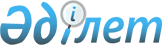 "Шығыс Қазақстан облысы Катонқарағай ауданының аумағында жергілікті ауқымдағы табиғи сипаттағы төтенше жағдайды жариялау туралы" Шығыс Қазақстан облысы Катонқарағай ауданы әкімінің 2022 жылғы 15 қыркүйектегі № 3 шешімінің күші жойылды деп тану туралыШығыс Қазақстан облысы Катонқарағай ауданы әкімінің 2023 жылғы 17 наурыздағы № 1 шешімі. Шығыс Қазақстан облысының Әділет департаментінде 2023 жылғы 20 наурызда № 8824-16 болып тіркелді
      "Құқықтық актілер туралы" Қазақстан Республикасының Заңының 27 – бабына сәйкес, ШЕШТІМ:
      1. "Шығыс Қазақстан облысы Катонқарағай ауданының аумағында жергілікті ауқымдағы табиғи сипаттағы төтенше жағдайды жариялау туралы" Шығыс Қазақстан облысы Катонқарағай ауданы әкімінің 2022 жылғы 15 қыркүйектегі № 3 шешімінің (Нормативтік құқықтық актілерді мемлекеттік тіркеу тізілімінде № 29616 болып тіркелген) күші жойылды деп танылсын.
      2. Осы шешім оның алғашқы ресми жарияланған күнінен кейін күнтізбелік он күн өткен соң қолданысқа енгізіледі.
					© 2012. Қазақстан Республикасы Әділет министрлігінің «Қазақстан Республикасының Заңнама және құқықтық ақпарат институты» ШЖҚ РМК
				
      Катонқарағай ауданының әкімі

Д. Қалиқан
